	Женева, 8 марта 2012 годаУважаемая госпожа,
уважаемый господин,1	По просьбе председателя 17-й Исследовательской комиссии (Безопасность) имею честь сообщить вам, что указанная Исследовательская комиссия, собрание которой состоится с 29 августа по 7 сентября 2012 года, намеревается применить для утверждения вышеупомянутых проектов новых Рекомендаций процедуру, описанную в разделе 9 Резолюции 1 (Йоханнесбург, 2008 г.) ВАСЭ.2	Названия, краткое изложение предлагаемых к утверждению проектов новых Рекомендаций МСЭ-Т и указание на место их размещения содержатся в Приложении 1.3	Просьба ко всем Государствам – Членам МСЭ, Членам Сектора, Ассоциированным членам или академическим учреждениям, располагающим информацией о принадлежащих им или другим сторонам патентах, которые могут полностью либо частично охватывать элементы проектов предлагаемых к утверждению Рекомендаций, сообщить об этом БСЭ в соответствии с общей патентной политикой для МСЭ-Т/МСЭ-R/ИСО/МЭК.Имеющаяся патентная информация доступна в онлайновом режиме на веб-сайте МСЭ-Т (www.itu.int/ITU-T/ipr/).4	Учитывая положения раздела 9 Резолюции 1, заранее благодарю вас за информацию о том, дает ли ваша администрация 17-й Исследовательской комиссии полномочия рассмотреть на своем собрании проекты указанных новых Рекомендаций на предмет их утверждения, направленную в мой адрес до 16 августа 2012 года 2400 UTC.Если какие-либо Государства-Члены сочтут, что рассматривать Рекомендации на предмет их утверждения не следует, им необходимо сообщить о причинах такого неодобрения и указать, какие возможные изменения могли бы способствовать дальнейшему рассмотрению и утверждению проектов указанных новых Рекомендаций.5	В случае если 70% или более Государств-Членов в своих ответах выскажутся за рассмотрение на собрании Исследовательской комиссии проектов указанных новых Рекомендаций на предмет их утверждения, одно пленарное заседание 7 сентября 2012 года будет отведено для применения процедуры утверждения.В связи с этим предлагаю вашей администрации направить на собрание своего представителя. Администрациям Государств – Членов Союза предлагается сообщить фамилии глав их делегаций. Если ваша администрация желает быть представленной на собрании признанной эксплуатационной организацией, научной или промышленной организацией либо иным объединением, занимающимся вопросами электросвязи, то в соответствии с п. 239 Статьи 19 Конвенции МСЭ необходимо должным образом сообщить об этом Директору БСЭ.6	Повестка дня и вся соответствующая информация, касающаяся собрания 17-й Исследовательской комиссии, будут предоставлены в Коллективном письме 7/17.7	После собрания Директор БСЭ в циркулярном письме уведомит о принятом по данным Рекомендациям решении. Эта информация будет также опубликована в Операционном бюллетене МСЭ.С уважением,Малколм Джонсон
Директор Бюро
стандартизации электросвязиПриложение: 1ПРИЛОЖЕНИЕ 1
(к Циркуляру 269 БСЭ)Краткое изложение текстов и указание на место их размещенияПроект новой Рекомендации МСЭ-T X.1054 (X.isgf) – Информационная технология – Методы обеспечения безопасности – Общий процесс управления информационной безопасностью 
COM 17 – R 49Краткое изложениеВ настоящей Рекомендации | Международном стандарте приводится руководство по общему процессу управления информационной безопасностью.Информационная безопасность стала для организаций одним из важнейших вопросов. Это связано не только с расширением регуляторных требований, но и с неспособностью мер безопасности, принимаемых той или иной организацией, оказывать непосредственное воздействие на ее репутацию.В связи с этим от руководящего органа, в рамках его обязанностей в области управления, все чаще требуется осуществлять надзор за информационной безопасностью, чтобы гарантировать достижение целей организации.Кроме того, общий процесс управления информационной безопасностью обеспечивает прочную связь между руководящим органом организации, ее высшим руководством и сотрудниками, ответственными за реализацию и функционирование системы управления информационной безопасностью.Он предоставляет необходимые полномочия по стимулированию в рамках всей организации инициатив в области информационной безопасности.Кроме того, эффективный общий процесс управления информационной безопасностью гарантирует получение руководящим органом надлежащей отчетности, сформулированной в контексте бизнеса, о деятельности в области информационной безопасности. Это позволит принимать адекватные и своевременные решения по вопросам информационной безопасности, поддерживающие стратегические цели организации.Проект новой Рекомендации МСЭ-T X.1254 (X.eaa) | ИСО/МЭК 29115 – Информационная технология – Методы обеспечения безопасности – Структура гарантии аутентификации объекта 
COM 17 – R 61Краткое изложениеВ настоящей Рекомендации | Международном стандарте определяются четыре уровня гарантии аутентификации объекта (т. е. LoA 1 – LoA 4); и критерии и угрозы для каждого из этих четырех уровней гарантии аутентификации объекта. Кроме того:•	определяется структура управления уровнями гарантии;•	на основе оценки риска приводятся руководящие указания по методам контроля, которые должны использоваться в целях смягчения угроз аутентификации;•	приводится руководство по преобразованию этих четырех уровней гарантии в другие схемы гарантии аутентификации; и•	приводится руководство по обмену результатами аутентификации, которые основаны на четырех уровнях гарантии.Проект новой Рекомендации МСЭ-T X.1527 (X.xccdf) – Расширяемый формат описания списка проверки конфигурации
COM 17 – R 50Краткое изложениеВ настоящей Рекомендации определяется модель данных и представление расширяемого языка разметки (XML) для расширяемого формата описания списка проверки конфигурации (XCCDF). Документ XCCDF является структурированным сборником правил конфигурации безопасности для некоторого набора целевых систем. Спецификация XCCDF предназначена для обеспечения обмена информацией, создания документов, организационной и ситуационной настройки, автоматической проверки соблюдения, а также оценивания. В спецификации определяется также модель данных и формат для хранения результатов проверки в соответствии с руководством и списком проверки по обеспечению безопасности. XCCDF призван обеспечить единую основу для описания списков проверки безопасности и других руководств по конфигурации и тем самым содействовать более широкому применению надлежащей практики в области безопасности. Это достигается путем перечисления соответствующих пунктов Межведомственного отчета NIST №7275, пересмотр 4 – Спецификация расширяемого формата описания списка проверки конфигурации (XCCDF), версия 1.2, с указанием их характера – нормативного или информативного.Проект новой Рекомендации МСЭ-T X.1528 (X.cpe) – Перечень общеизвестных платформ
COM 17 – R 51Краткое изложениеВ настоящей Рекомендации по вопросам перечня общеизвестных платформ (CPE) приводится структурированный метод описания и идентификации классов приложений, операционных систем и аппаратных устройств, которые представлены в средствах вычислительной техники предприятия. CPE определяется в виде набора спецификаций, содержащихся в стековой модели, в которых возможности базируются на более простых и имеющих более узкое определение элементах, определенных на более низких уровнях стека. Стек состоит из спецификации словаря и спецификации языка применимости, в которых используется спецификация сопоставления названий, опирающаяся в свою очередь на спецификацию присвоения названий.Проект новой Рекомендации МСЭ-T X.1528.1 (X.cpe.1) – Присвоение названий перечня общеизвестных платформ 
COM 17 – R 52Краткое изложениеВ настоящей Рекомендации по вопросам присвоения названий перечня общеизвестных платформ (CPE) определяется логическая структура названий для классов продуктов информационных технологий (ИТ), а также процедуры включения этих названий в машиночитаемые коды и их исключения из этих кодов. Кроме того, в настоящей Рекомендации определяются и разъясняются требования, которым должны удовлетворять продукты ИТ, чтобы претендовать на соответствие этой Рекомендации. Это достигается путем перечисления соответствующих пунктов Межведомственного отчета NIST № 7696 – Перечень общеизвестных платформ: спецификация сопоставления названий, версия 2.3, с указанием их характера – нормативного или информативного.Проект новой Рекомендации МСЭ-T X.1528.2 (X.cpe.2) – Сопоставление названий перечня общеизвестных платформ 
COM 17 – R 53Краткое изложениеВ настоящей Рекомендации определяется спецификация сопоставления названий перечня общеизвестных платформ (CPE). Спецификация сопоставления названий CPE является частью стека спецификаций CPE, которые поддерживают различные сценарии использования, относящиеся к описанию продуктов ИТ и присвоению им названий. Спецификация сопоставления названий CPE предоставляет метод проведения сравнения по типу "один-к-одному" между исходным и конечным названиями CPE. Помимо определения этой спецификации в настоящей Рекомендации также определяются и разъясняются требования, которым должны соответствовать продукты ИТ, претендующие на соответствие. Это достигается путем перечисления соответствующих пунктов Межведомственного отчета NIST № 7696 – Перечень общеизвестных платформ: спецификация сопоставления названий, версия 2.3, с указанием их характера – нормативного или информативного.Проект новой Рекомендации МСЭ-T X.1528.3 (X.cpe.3) – Словарь перечня общеизвестных платформ 
COM 17 – R 54Краткое изложениеВ настоящей Рекомендации определяется спецификация словаря перечня общеизвестных платформ (CPE). Спецификация словаря CPE является частью стека спецификаций CPE, которые поддерживают различные сценарии использования, относящиеся к описанию продуктов информационных технологий (ИТ) и присвоению им названий. Отдельный словарь CPE является хранилищем названий продуктов ИК, при этом каждое название в хранилище определяет уникальный класс продукта ИТ в мире. Данная спецификация определяет семантику модели данных словаря CPE, а также правила, относящиеся к созданию словаря CPE и управлению им. Кроме того, в настоящей Рекомендации также определяются и разъясняются требования, которым должны соответствовать продукты и услуги ИТ, в том числе словари CPE, претендующие на соответствие этой Рекомендации. Это достигается путем перечисления соответствующих пунктов Межведомственного отчета NIST № 7697 – Перечень общеизвестных платформ: спецификация сопоставления названий, версия 2.3, с указанием их характера – нормативного или информативного. Проект новой Рекомендации МСЭ-T X.1528.4 (X.cpe.4) – Язык применимости перечня общеизвестных платформ 
COM 17 – R 55Краткое изложениеВ настоящей Рекомендации определяется спецификация языка применимости перечня общеизвестных платформ (CPE). Спецификация языка применимости CPE является частью стека спецификаций CPE, которые поддерживают различные сценарии использования, относящиеся к описанию продуктов ИТ и присвоению им названий. Модель данных языка применимости CPE составляет верхнюю часть других спецификаций CPE и обеспечивает необходимую функциональную возможность, позволяющую пользователям CPE образовывать сложные группы названий CPE для описания платформ ИТ. Эти группы называются заявлениями о применимости, поскольку они используются для обозначения платформ, к которым применяются конкретные руководство, политики и т. д. В настоящей Рекомендации определяется семантика модели данных языка применимости CPE, а также требования, которым должны соответствовать продукты ИТ и использующие язык применимости CPE документы, претендующие на соответствие этой Рекомендации. Это достигается путем перечисления соответствующих пунктов Межведомственного отчета NIST № 7698 – Спецификация языка применимости перечня общеизвестных платформ, версия 2.3, с указанием их характера – нормативного или информативного. Проект новой Рекомендации МСЭ-T X.1541 (X.iodef) – Формат обмена описаниями ‎инцидентов как объектов 
COM 17 – R 56Краткое изложениеВ настоящей Рекомендации описывается информационная модель формата обмена описаниями инцидентов как объектов (IODEF) и приводится соответствующая модель данных, определенная в виде схемы XML. Формат IODEF определяет представление модели ‎данных для обмена информацией об инцидентах в сфере ‎компьютерной безопасности и других типах инцидентов, которой обычно обмениваются группы реагирования на ‎инциденты в сфере компьютерной безопасности (CSIRT) и поставщики услуг (SP). Это достигается путем перечисления соответствующих пунктов RFC 5070 с указанием их характера – нормативного или информативного.Проект новой Рекомендации МСЭ-T X.1580 (X.rid) – Межсетевая защита в реальном времени 
COM 17 – R 57Краткое изложениеВ настоящей Рекомендации по вопросам межсетевой защиты в реальном времени (RID) описываются проактивные методы межсетевой связи, облегчающие автоматизированный обмен информацией об обработке инцидентов. Реализации можно объединять с существующими системами управления инцидентами, а также механизмами обнаружения, идентификации источника и смягчения последствий в целях обеспечения более полного решения в области обработки инцидентов. RID определяет метод безопасной передачи информации об инцидентах, который позволяет обмениваться документами в формате обмена описаниями ‎инцидентов как объектов (IODEF) с использованием расширяемого языка разметки (XML). RID обеспечивает технические средства передачи управляющих сообщений в отношении безопасности, политики и конфиденциальности, позволяющие обмениваться потенциально критичной информацией. Технические возможности могут быть преобразованы в надлежащие политики в целях предоставления поставщикам услуг или организациям возможности принимать надлежащие решения в соответствии с их политиками.В настоящей Рекомендации RID определяется путем перечисления соответствующих пунктов RFC 6545 с указанием их характера – нормативного или информативного.Проект новой Рекомендации МСЭ-T X.1581 (X.ridt) – Транспортирование сообщений для обеспечения межсетевой защиты в реальном времени 
COM 17 – R 58Краткое изложениеВ настоящей Рекомендации определяется протокол транспортирования для обеспечения межсетевой защиты в реальном времени (RID), основанный на передаче сообщений RID по протоколу передачи гипертекста/безопасности транспортного уровня (HTTP/TLS). Это достигается путем перечисления соответствующих пунктов RFC 6546 с указанием их характера – нормативного или информативного.______________Бюро стандартизации 
электросвязи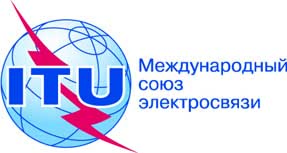 Осн.:Циркуляр 269 БСЭ
COM 17/MEU–	Администрациям Государств – Членов СоюзаТел.:
Факс:
Эл. почта:+41 22 730 5866
+41 22 730 5853
tsbsg17@itu.intКопии:–	Членам Сектора МСЭ-Т–	Ассоциированным членам МСЭ-Т–	Академическим организациям − Членам МСЭ-Т–	Председателю и заместителям председателя 17-й Исследовательской комиссии–	Директору Бюро развития электросвязи–	Директору Бюро радиосвязиПредмет:Собрание 17-й Исследовательской комиссии, имеющее целью утверждение
проектов новых Рекомендаций МСЭ-Т X.1054, X.1254, X.1527, X.1528, X.1528.1, X.1528.2, X.1528.3, X.1528.4, X.1541, X.1580 и X.1581 в соответствии с положениями раздела 9 Резолюции 1 (Йоханнесбург, 2008 г.) ВАСЭ 
Женева, 7 сентября 2012 годаСобрание 17-й Исследовательской комиссии, имеющее целью утверждение
проектов новых Рекомендаций МСЭ-Т X.1054, X.1254, X.1527, X.1528, X.1528.1, X.1528.2, X.1528.3, X.1528.4, X.1541, X.1580 и X.1581 в соответствии с положениями раздела 9 Резолюции 1 (Йоханнесбург, 2008 г.) ВАСЭ 
Женева, 7 сентября 2012 года